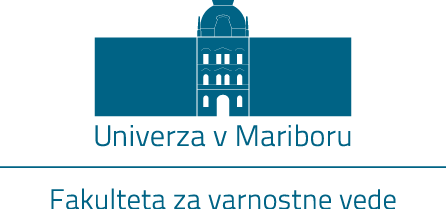 Kotnikova ulica 8 1000 Ljubljana, SlovenijaSTROKOVNO MNENJE O TEMI DOKTORSKE DISERTACIJENaslov teme doktorske disertacije: Doktorski študent:Predlagani mentor:znanstveni naslov, ime in priimek, področje in trajanje izvolitvePredlagani somentor: znanstveni naslov, ime in priimek, področje in trajanje izvolitve	(označite)Mnenje mentorja in morebitnega somentorja 							Mnenje zunanjega strokovnjaka oz. strokovnjaka, ki ga je imenovala katedra/pristojna komisija	Strokovno mnenje naj naslovi naslednje točke:Mnenje o predlogu teme.Mnenje o predlaganem naslovu teme.Mnenje o ciljih, tezi in pričakovanih izvirnih znanstvenih prispevkih predlagane doktorske disertacije.Mnenje o navedenih predpostavkah in omejitvah.Mnenje o predvidenih metodah raziskovanja.Mnenje o izvirnosti in aktualnosti teme.Predlog glede teme (vsebuje oceno, ali lahko študent z obravnavo teme ustvari samostojen, aktualen in izviren prispevek k znanstveni disciplini). Predlog za zunanjega strokovnjaka (samo v primeru mnenja mentorja; predlog vsebuje tudi utemeljitev ustrezne znanstvenoraziskovalne aktivnosti predlaganega strokovnjaka v zadnjih 5 letih).Datum in podpis strokovnjaka (strokovnjakov), ki je/so pripravil/-i mnenje.Datum: Podpis: 